Entrée : Dieu nous a tous appelésNous sommes le corps du Christ ;
chacun de nous est un membre de ce corps,
chacun reçoit la grâce de l’Esprit pour le bien du corps entier (bis)1.	Dieu nous a tous appelés à tenir la même espérance,
pour former un seul corps baptisé dans l’Esprit.Dieu nous a tous appelés à la même sainteté,
pour former un seul corps baptisé dans l’Esprit.3. 	Dieu nous a tous appelés à chanter sa libre louange
pour former un seul corps…
Dieu nous a tous appelés à l’union avec son fils
pour former un seul corps…4.	Dieu nous a tous appelés à la paix que donne sa grâce,
pour former un seul corps…
Dieu nous a tous appelés sous la croix de Jésus-Christ,
pour former un seul corps…6. 	Dieu nous a tous appelés à la gloire de son Royaume
pour former un seul corps…
Dieu nous a tous appelés pour les noces de l’Agneau
pour former un seul corps…Première lecture : Livre du prophète Isaïe (Is 66, 10-14c)« Voici que je dirige vers elle la paix comme un fleuve » Psaume 65Terre entière, acclame Dieu,
chante le Seigneur !Acclamez Dieu, toute la terre ;
fêtez la gloire de son nom,
glorifiez-le en célébrant sa louange.
Dites à Dieu : « Que tes actions sont redoutables ! »Toute la terre se prosterne devant toi,
elle chante pour toi, elle chante pour ton nom.
Venez et voyez les hauts faits de Dieu,
ses exploits redoutables pour les fils des hommes.Terre entière, acclame Dieu,
chante le Seigneur !Il changea la mer en terre ferme :
ils passèrent le fleuve à pied sec.
De là, cette joie qu’il nous donne.
Il règne à jamais par sa puissance.Venez, écoutez, vous tous qui craignez Dieu :
je vous dirai ce qu’il a fait pour mon âme ;
Béni soit Dieu qui n’a pas écarté ma prière,
ni détourné de moi son amour !Terre entière, acclame Dieu,
chante le Seigneur !Deuxième lecture : lettre de saint Paul apôtre aux Galates (Ga 6,14-18)Frères, ce qui compte, c’est d’être une création nouvelleAlléluia. Alléluia. 
Que dans vos cœurs, règne la paix du Christ ;
que la parole du Christ habite en vous
dans toute sa richesse.
Alléluia.Évangile de Jésus Christ selon saint Luc (Lc 10, 1-12.17-20)« Dans toute maison où vous entrerez, dites d’abord : ‘Paix à cette maison. S’il y a là un ami de la paix, votre paix ira reposer sur lui ; sinon, elle reviendra sur vous.
[…]
Ne vous réjouissez pas parce que les esprits vous sont soumis ; mais réjouissez-vous parce que vos noms se trouvent inscrits dans les cieux. »Prière universelleR/ Écoute la prière de tes enfants, SeigneurDieu a confié à l’Église l’avenir de la Bonne Nouvelle; que l’Esprit Saint inspire aux chrétiens les attitudes et les gestes qui conviennent à la mission d’aujourd’hui. R/Avec le Saint Père, prions pour que ceux qui administrent la justice œuvrent avec intégrité, et que l’injustice qui traverse le monde n’ait pas le dernier mot. R/Merci, Seigneur, pour la chance que tu nous as donnée de pouvoir devenir enfant de Dieu, de pouvoir communier, de te connaître et de t’aimer. Seigneur, nous te prions. R/Communion : Je viens vers Toi, JésusR/ Je viens vers Toi, Jésus, je viens vers Toi, Jésus (bis)SortieJe vous salue Marie comblée de grâce, 
le Seigneur est avec vous 
Vous êtes bénie entre toutes les femmes 
et Jésus votre enfant est béni. 
Sainte Marie, Mère de Dieu priez pour nous, pauvres pécheurs 
Maintenant et à l’heure de la mort,
Amen, amen, alléluia.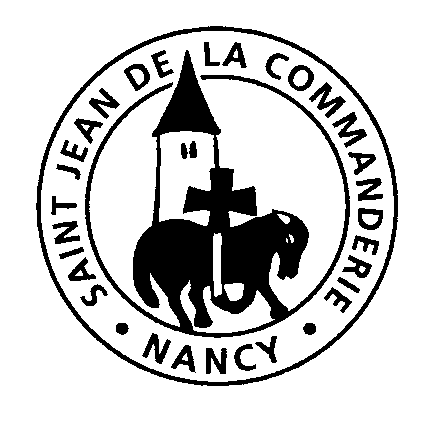 samedi 6 et dimanche 7 juillet14e dimanche ordinaire – CÉglise Saint-Léon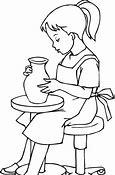 1. Comme l’argile se laisse faire
entre les mains agiles du potier,
Ainsi mon âme se laisse faire,
ainsi mon cœur te cherche, Toi mon Dieu.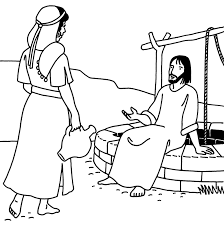 2. Comme une terre qui est aride,
ainsi mon cœur désire ton eau vive.
Tu es la source qui désaltère :
qui croit en moi n’aura plus jamais soif. R/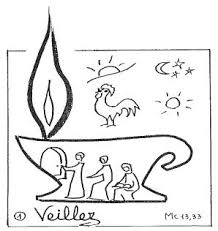 3. Comme un veilleur attend l’aurore,
ainsi mon âme espère en ta Parole.
Car ta Parole est une lampe,
une lumière allumée sur mes pas. R/